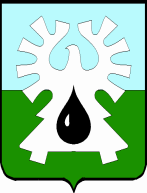 МУНИЦИПАЛЬНОЕ ОБРАЗОВАНИЕ ГОРОД УРАЙХанты-Мансийский автономный округ-ЮграКОМИТЕТ ПО ФИНАНСАМАДМИНИСТРАЦИИ ГОРОДА УРАЙ (Комитет по финансам  города Урай)ПРИКАЗот 18.12.2015                                                                                                                № 109/1-од Об утверждении Порядка составления и ведениясводной бюджетной росписи бюджета городского округа город Урай, бюджетных росписей главных распорядителей средств бюджета городского округа город Урай (главных администраторов источников финансирования дефицита бюджета городского округа город Урай) и лимитов бюджетных обязательств городского округа город Урай	В соответствии со статьями 217, 219.1 Бюджетного кодекса Российской Федерации:	1. Утвердить Порядок составления и ведения сводной бюджетной росписи бюджета городского округа город Урай, бюджетных росписей главных распорядителей средств бюджета городского округа город Урай (главных администраторов источников финансирования дефицита бюджета городского округа город Урай) и лимитов бюджетных обязательств городского округа город Урай согласно приложению.	2. Настоящий приказ применяется, начиная с составления и ведения сводной бюджетной росписи бюджета городского округа город Урай на 2016 год	3. Приостановить на 2016 год действие положений настоящего приказа в части, касающейся исполнения бюджета городского округа город Урай на плановый период.	4. Признать утратившим силу с 1 января 2016 года приказ Комитета по финансам администрации города Урай от 15.06.2012 №67-од «Об утверждении Порядка составления и ведения сводной бюджетной росписи бюджета городского округа город Урай и бюджетных росписей главных распорядителей средств бюджета городского округа город Урай (главных администраторов источников финансирования дефицита бюджета городского округа город Урай)».          	5. Опубликовать приказ в газете «Знамя» и разместить на официальном сайте администрации города Урай в информационно-телекоммуникационной сети «Интернет».   	6. Контроль за выполнением приказа возложить на начальника бюджетного управления Л.В.Зорину.Председатель                                                                                                    И.В.Хусаинова                                                                                             Приложение к приказу Комитета по финансам администрации города Урайот 18.12.2015 № 109/1-одПорядок составления и ведения сводной бюджетной росписи бюджета городского округа город Урай, бюджетных росписей главных распорядителей средств бюджета городского округа город Урай (главных администраторов источников финансирования дефицита бюджета городского округа город Урай) и лимитов бюджетных обязательств городского округа город УрайОбщие положения1. Настоящий Порядок разработан в соответствии с Бюджетным кодексом Российской Федерации в целях организации исполнения бюджета городского округа город Урай (далее – городской округ) по расходам и источникам финансирования дефицита бюджета городского округа и определяет правила составления и ведения сводной бюджетной росписи бюджета городского округа (далее – сводная бюджетная роспись), бюджетных росписей главных распорядителей средств бюджета городского округа (главных администраторов источников финансирования дефицита бюджета городского округа город Урай) (далее – бюджетная роспись) и лимитов бюджетных обязательств городского округа (далее – лимиты бюджетных обязательств).	2. Составление и ведение сводной бюджетной росписи, бюджетных росписей, лимитов бюджетных обязательств осуществляется с использованием специализированного программного обеспечения для автоматизации бюджетного процесса (автоматизированная система «Бюджет»).   	3. В целях составления и ведения сводной бюджетной росписи, бюджетных росписей, лимитов бюджетных обязательств применяется бюджетная классификация Российской Федерации (далее - бюджетная классификация), перечень лицевых счетов и дополнительная классификация расходов бюджета городского округа (далее - дополнительная классификация).4. Дополнительная классификация используется для получения аналитической информации о расходах бюджета городского округа и включает:КОСГУ – аналитический классификатор операций сектора государственного управления;мероприятие – аналитический классификатор детализации расходов бюджета городского округа;тип средств бюджета – аналитический классификатор источников финансового обеспечения расходов бюджета городского округа.Дополнительная классификация расходов бюджета городского округа ведется Комитетом по финансам администрации города Урай (далее – Комитет по финансам) с использованием специализированного программного обеспечения для автоматизации бюджетного процесса.5. Распределение расходов бюджета городского округа по кодам дополнительной классификации осуществляется с учетом полученных от главных распорядителей средств бюджета городского округа данных в обоснованиях бюджетных ассигнований при формировании проекта Решения Думы города Урай о бюджете городского округа.6. Формы документов, установленные настоящим Порядком, составляются и предоставляются на бумажных носителях и в электронном виде с использованием специализированного программного обеспечения для автоматизации бюджетного процесса.II. Состав сводной бюджетной росписи, порядок ее составления и утверждения 7. Сводная бюджетная роспись составляется Комитетом по финансам в соответствии со статьей 217 Бюджетного кодекса Российской Федерации.    	8. В состав сводной бюджетной росписи включаются:- бюджетные ассигнования по расходам бюджета городского округа на очередной финансовый год и на плановый период (показатели сводной бюджетной росписи расходов) в разрезе главных распорядителей средств бюджета городского округа (далее - главные распорядители), разделов, подразделов, целевых статей (муниципальных программ муниципального образования и непрограммных направлений деятельности), групп, подгрупп видов расходов классификации расходов бюджета городского округа по форме, согласно приложению 1 к настоящему Порядку;- бюджетные ассигнования по источникам финансирования дефицита бюджета городского округа на очередной финансовый год и на плановый период (показатели сводной бюджетной росписи источников финансирования дефицита бюджета городского округа) в разрезе главных администраторов источников финансирования дефицита бюджета городского округа (далее - главные администраторы источников финансирования) и кодов классификации источников финансирования дефицита бюджета городского округа, кроме операций по управлению остатками средств на едином счете бюджета по форме, согласно приложению 2 к настоящему Порядку. 	9. Сводная бюджетная роспись утверждается председателем Комитета по финансам не менее чем за пять рабочих дней до начала очередного финансового года.10. Утвержденные показатели сводной бюджетной росписи должны соответствовать решению Думы города Урай о бюджете городского округа город Урай на очередной финансовый год и на плановый период (далее - Решение о бюджете).  11. Комитет по финансам не позднее пяти дней после утверждения сводной бюджетной росписи размещает ее на официальном сайте администрации города Урай в информационно-телекоммуникационной сети «Интернет» по форме, согласно приложению 1 к настоящему Порядку.  12. Бюджетные ассигнования по расходам бюджета городского округа и бюджетные ассигнования по источникам финансирования дефицита бюджета городского округа на плановый период утвержденного бюджета текущего финансового года прекращают свое действие со дня вступления в силу Решения о бюджете.III. Лимиты бюджетных обязательств   13.	Лимиты бюджетных обязательств главным распорядителям утверждаются председателем Комитета по финансам на очередной финансовый год и на плановый период в разрезе главных распорядителей, разделов, подразделов, целевых статей (муниципальных программ муниципального образования и непрограммных направлений деятельности), групп, подгрупп и элементов видов расходов по форме согласно приложению 3 к настоящему Порядку.  14.	Лимиты бюджетных обязательств утверждаются в пределах бюджетных ассигнований, установленных Решением о бюджете, за исключением лимитов бюджетных обязательств по условно утвержденным расходам бюджета городского округа и лимитов бюджетных обязательств, в отношении которых введен режим сокращения (оптимизации).IV. Доведение показателей сводной бюджетной росписи и лимитов бюджетных обязательств до главных распорядителей (главных администраторов источников финансирования)15.	Комитет по финансам в течение двух рабочих дней со дня утверждения сводной бюджетной росписи доводит до главных распорядителей (главных администраторов источников финансирования) показатели сводной бюджетной росписи по соответствующим кодам бюджетной и дополнительной классификации расходов бюджета городского округа по соответствующему главному распорядителю (главному администратору источников финансирования) в формах уведомлений о бюджетных ассигнованиях, установленных приложениями 4 и 5 к настоящему Порядку.16. Лимиты бюджетных обязательств доводятся до главных распорядителей по соответствующим кодам бюджетной и дополнительной классификации расходов бюджета городского округа по форме, установленной приложением 6 к настоящему Порядку.	17.	 При оформлении уведомлений о бюджетных ассигнованиях и лимитов бюджетных обязательств в специализированном программном обеспечении для автоматизации бюджетного процесса указывается код вида изменений 00.00.0 «Показатели сводной бюджетной росписи, утвержденные в соответствии с Решением о бюджете» и вид плана 1.00 «Роспись».   	18. Комитет по финансам при распределении (отнесении) в соответствии с классификацией расходов бюджета средств, передаваемых органам местного самоуправления в виде межбюджетных субсидий, субвенций и иных межбюджетных трансфертов, имеющих целевое назначение, и средств, направленных на решение вопросов местного значения, руководствуется Порядком определения перечня и кодов целевых статей расходов бюджетов, финансовое обеспечение которых осуществляется за счет межбюджетных субсидий, субвенций и иных межбюджетных трансфертов, имеющих целевое назначение, предоставляемых из бюджета Ханты-Мансийского автономного округа – Югры муниципальным районам и городским округам Ханты-Мансийского автономного округа – Югры, установленным приказом Департамента финансов автономного округа, и перечнем целевых статей классификации расходов бюджета городского округа город Урай, утвержденным приказом Комитета по финансам.V. Ведение сводной бюджетной росписии изменение лимитов бюджетных обязательств19. Комитет по финансам осуществляет ведение сводной бюджетной росписи, а также изменение сводной бюджетной росписи, лимитов бюджетных обязательств посредством внесения изменений в показатели сводной бюджетной росписи, лимиты бюджетных обязательств в форме справок об изменении показателей сводной бюджетной росписи и лимитов бюджетных обязательств.Внесение изменений в сводную бюджетную роспись и лимиты бюджетных обязательств осуществляется по предложениям главных распорядителей (главных администраторов источников финансирования), оформленных заявками об изменении показателей сводной бюджетной росписи, лимитов бюджетных обязательств.20. Главные распорядители (главные администраторы источников финансирования) в соответствии с основаниями, установленными статьями 217, 232 Бюджетного кодекса Российской Федерации, и дополнительными основаниями, установленными Решением о бюджете, предоставляют в Комитет по финансам заявки об изменении показателей сводной бюджетной росписи, лимитов бюджетных обязательств в следующем порядке:20.1. Главные распорядители на бумажном носителе за подписью руководителя предоставляют в Комитет по финансам предложения о внесении изменений в сводную бюджетную роспись и лимиты бюджетных обязательств с приложением мотивированных обоснований предлагаемых изменений и заполняют с использованием специализированного программного обеспечения для автоматизации бюджетного процесса заявки об изменении показателей сводной бюджетной росписи расходов, лимитов бюджетных обязательств по соответствующим кодам бюджетной и дополнительной классификации расходов бюджета городского округа. Изменения показателей сводной бюджетной росписи расходов, лимитов бюджетных обязательств по соответствующим кодам бюджетной и дополнительной классификации в части изменений объема субсидий бюджетным и автономным учреждениям городского округа на финансовое обеспечение выполнения муниципального задания на оказание муниципальных услуг (выполнение работ) (увеличение, сокращение субсидий) допускается в случае:изменения муниципального задания;изменения нормативных затрат на оказание муниципальных услуг, базовых нормативов затрат на оказание муниципальных услуг, отраслевых корректирующих коэффициентов к базовым нормативам затрат на оказание муниципальных услуг, территориальных корректирующих коэффициентов к базовым нормативам затрат на оказание муниципальных услуг, корректирующих коэффициентов к базовым нормативам затрат на оказание муниципальных услуг, затрат на уплату налогов и нормативных затрат на содержание имущества, не используемого для оказания услуг (выполнение работ) и для общехозяйственных нужд.20.2. Главные распорядители принимают письменные обязательства о недопущении образования кредиторской задолженности по предлагаемым изменениям показателей сводной бюджетной росписи расходов и лимитов бюджетных обязательств, предусматривающим уменьшение бюджетных ассигнований, и предоставляют их в Комитет по финансам. 20.3. При внесении изменений в показатели сводной бюджетной росписи расходов, лимиты бюджетных обязательств на суммы средств, выделяемых главным распорядителям за счет средств резервного фонда администрации города Урай, помимо документов, предусмотренных подпунктом 20.1 пункта 20 настоящего Порядка, главным распорядителем прилагается копия постановления администрации города Урай о выделении указанных средств, принятого в установленном порядке, а также расшифровка выделяемых средств по кодам бюджетной и дополнительной классификации расходов бюджета городского округа.	20.4. Уменьшение бюджетных ассигнований, предусмотренных на исполнение публичных нормативных обязательств и обслуживание муниципального долга городского округа, для увеличения иных бюджетных ассигнований без внесения изменений в Решение о бюджете не допускается.20.5. При представлении главными распорядителями предложений по внесению изменений в сводную бюджетную роспись, не допускается перераспределение на иные цели бюджетных ассигнований, предусмотренных на:а) уплату налога на имущество учреждений;б) оплату труда и начисления на выплаты по оплате труда, за исключением исполнения требований по исполнительным листам, выплат выходных пособий, выплат в связи с назначением пенсии за выслугу лет, выплат работникам, муниципальным служащим среднемесячного заработка на период трудоустройства при их увольнении в связи с ликвидацией либо реорганизацией учреждения, иными организационно-штатными мероприятиями, приводящими к сокращению численности работников учреждения;в) реализацию указов Президента Российской Федерации по повышению оплаты труда отдельным категориям работников бюджетной сферы.20.6. Оформление заявок об изменении сводной бюджетной росписи, лимитов бюджетных обязательств главными распорядителями (главными администраторами источников финансирования) осуществляется по основаниям, установленным статьями 217, 232 Бюджетного кодекса Российской Федерации, и дополнительным основаниям, установленным Решением о бюджете, с указанием вида плана 2.00 "Уведомление" и присвоением следующих кодов вида изменений:01.00.0 - Изменения, вносимые в сводную бюджетную роспись в случае принятия решения о внесении изменений в Решение о бюджете;02.00.0 - Внесение изменений в сводную бюджетную роспись без внесения изменений в Решение о бюджете. 	По данному коду отражаются изменения, вносимые в сводную бюджетную роспись, со следующей детализацией:02.01.0 - Изменения, вносимые в случае недостаточности бюджетных ассигнований для исполнения публичных нормативных обязательств;02.02.0 - Изменения, вносимые в случае изменения функций или полномочий главных распорядителей бюджетных средств (подведомственных им казенных учреждений), а также в связи с передачей муниципального имущества;02.03.0 - Изменения, вносимые в случае исполнения судебных актов, предусматривающих обращение взыскания на средства бюджета городского округа;02.04.0 - Изменения, вносимые в случае использования (перераспределения) средств резервного фонда администрации города Урай, а также средств, иным образом зарезервированных в составе утвержденных бюджетных ассигнований;02.05.0 - Изменения, вносимые в случае распределения бюджетных ассигнований между получателями бюджетных средств на конкурсной основе;02.06.0 - Изменения, вносимые в случае получения субсидий, субвенций, иных межбюджетных трансфертов и безвозмездных поступлений от физических и юридических лиц, имеющих целевое назначение, сверх объемов, утвержденных Решением о бюджете, а также в случае сокращения (возврата при отсутствии потребности) указанных средств; изменения, вносимые в случае доведения уведомлений по расчетам между бюджетами, предусматривающих предоставление межбюджетных трансфертов бюджету городского округа из бюджета автономного округа;02.07.0 - Изменения, вносимые в случае изменения типа муниципальных учреждений;02.08.0 - Изменения, вносимые по основаниям, установленным пунктом 3 статьи 232 Бюджетного кодекса Российской Федерации;02.09.0 - Изменения, вносимые в случае увеличения бюджетных ассигнований по отдельным разделам, подразделам, целевым статьям (муниципальным программам муниципального образования и непрограммным направлениям деятельности) и группам, подгруппам и элементам видов расходов бюджета за счет экономии по использованию в текущем финансовом году бюджетных ассигнований на оказание муниципальных услуг - в пределах общего объема бюджетных ассигнований, предусмотренных главному распорядителю бюджетных средств в текущем финансовом году на оказание муниципальных услуг;02.10.0 - Изменения, вносимые в случае уменьшения бюджетных ассигнований на сумму, израсходованную получателями бюджетных средств незаконно или не по целевому назначению;02.11.0 - Изменения, вносимые в связи с перераспределением бюджетных ассигнований по иным основаниям, установленным Бюджетным кодексом Российской Федерации, и дополнительным основаниям, установленным Решением о бюджете.20.7. При подготовке предложений по внесению изменений в сводную бюджетную роспись, предусматривающих уточнение объемов бюджетных ассигнований на реализацию муниципальных программ, подпрограмм и основных мероприятий, главный распорядитель направляет указанные предложения ответственным исполнителям соответствующих муниципальных программ. Предложения по внесению изменений в сводную бюджетную роспись предоставляются главным распорядителем в Комитет по финансам с учетом согласования ответственного исполнителя муниципальной программы.21. При внесении изменений в сводную бюджетную роспись и лимиты бюджетных обязательств в связи с изменением функций и полномочий главных распорядителей, а также при передаче муниципального имущества предоставляется акт приема-передачи с указанием передаваемых сумм лимитов бюджетных обязательств и сумм бюджетных ассигнований по всем кодам бюджетной и дополнительной классификации расходов бюджета городского округа, согласованный принимающей и передающей сторонами.22. Рассмотрение заявок главных распорядителей (главных администраторов источников финансирования) об изменении сводной бюджетной росписи, лимитов бюджетных обязательств в Комитете по финансам осуществляется в следующем порядке:22.1. Комитет по финансам в течение десяти рабочих дней со дня получения от главного распорядителя (главного администратора источников финансирования) полного пакета документов на внесение изменений в показатели сводной бюджетной росписи, лимиты бюджетных обязательств осуществляет контроль на соответствие вносимых изменений бюджетному законодательству Российской Федерации, утвержденным показателям сводной бюджетной росписи, лимитам бюджетных обязательств и принимает решение об их утверждении или отклонении.22.2. Специалист Комитета по финансам, курирующий по направлениям соответствующего главного распорядителя (главного администратора источников финансирования) (далее - отраслевой куратор), рассматривает обоснованность заявки главного распорядителя (главного администратора источников финансирования) о внесении изменений в показатели сводной бюджетной росписи, лимиты бюджетных обязательств, согласовывает свои действия с руководителем Комитета по финансам, и в случае положительного рассмотрения оформляет справку об изменении показателей сводной бюджетной росписи, лимитов бюджетных обязательств по соответствующим кодам бюджетной и дополнительной классификации расходов бюджета городского округа по формам согласно приложениям  7, 8, 9 настоящего Порядка и направляет на подпись начальнику бюджетного управления Комитета по финансам.22.3. Один экземпляр справки об изменении показателей сводной бюджетной росписи, лимитов бюджетных обязательств направляется главному распорядителю (главному администратору источников финансирования) для последующего доведения вытекающих из нее изменений до подведомственных ему получателей средств бюджета городского округа, второй экземпляр остается в отделе сводного бюджетного планирования и использования бюджета бюджетного управления Комитета по финансам.   23. В случаях, установленных статьями 217, 232 Бюджетного кодекса Российской Федерации, и по дополнительным основаниям, установленным Решением о бюджете, внесение изменений в сводную бюджетную роспись и лимиты бюджетных обязательств осуществляется с учетом предложений главного распорядителя (главного администратора источников финансирования) на основании приказа Комитета по финансам без внесения изменений в Решение о бюджете.24.	Внесение изменений в сводную бюджетную роспись и лимиты бюджетных
обязательств на суммы изменений межбюджетных трансфертов, в части дотаций,
субвенций и иных межбюджетных трансфертов, осуществляется бюджетным
управлением Комитета по финансам на основании справок Департамента финансов Ханты-Мансийского автономного округа - Югры.25. В случае отклонения предлагаемых главным распорядителем (главным администратором источников финансирования) изменений сводной бюджетной росписи и лимитов бюджетных обязательств, отраслевой куратор бюджетного управления возвращает главному распорядителю (главному администратору источников финансирования) предоставленные документы.   26. Внесение изменений в сводную бюджетную роспись и лимиты бюджетных обязательств бюджетным управлением Комитета по финансам осуществляется до 25 декабря текущего финансового года, за исключением расходов на исполнение требований по исполнительным документам.27. Главный распорядитель (главный администратор источников финансирования) представляет в Комитет по финансам предложения об изменении сводной бюджетной росписи и лимитов бюджетных обязательств до 20 декабря текущего финансового года, за исключением расходов на исполнение требований по исполнительным документам.28. До 30 декабря текущего финансового года изменения в сводную бюджетную роспись вносятся в случаях:-  внесения изменений в Решение о бюджете;-  использования средств из резервного фонда администрации города Урай;            - исполнения судебных актов, предусматривающих обращение взыскания на средства бюджета городского округа;- получения дотаций, субвенций, субсидий, иных межбюджетных трансфертов и безвозмездных поступлений от физических и юридических лиц, имеющих целевое назначение, сверх объемов, утвержденных Решением о бюджете.VI. Состав бюджетной росписи, порядок ее составления и утверждения,утверждение лимитов бюджетных обязательств (бюджетных ассигнований)29. В состав бюджетной росписи включаются: 	бюджетные ассигнования по расходам главного распорядителя (показатели бюджетной росписи расходов) на очередной финансовый год и на плановый период в разрезе получателей средств бюджета городского округа, подведомственных главному распорядителю, по кодам бюджетной и дополнительной классификации расходов бюджета городского округа;бюджетные ассигнования по источникам финансирования дефицита бюджета городского округа главного администратора источников финансирования (показатели бюджетной росписи источников внутреннего финансирования дефицита бюджета городского округа) на очередной финансовый год и на плановый период в разрезе администраторов источников финансирования и кодов классификации источников финансирования дефицита бюджета.30. Бюджетная роспись составляется и утверждается главным распорядителем (главным администратором источников финансирования) в соответствии с показателями сводной бюджетной росписи по соответствующему главному распорядителю (главному администратору источников финансирования) по формам согласно приложениям 10, 11 к настоящему Порядку.31. Лимиты бюджетных обязательств получателей средств бюджета городского округа утверждаются в пределах, установленных для главного распорядителя лимитов бюджетных обязательств, в ведении которого они находятся, по форме согласно приложению 12 к настоящему Порядку.32. Бюджетные ассигнования по источникам финансирования дефицита бюджета городского округа для администраторов источников финансирования утверждаются в соответствии с установленными для главного администратора источников финансирования бюджетными ассигнованиями, в ведении которого они находятся.VII. Доведение бюджетной росписи, лимитов бюджетных обязательствдо получателей средств бюджета городского округа(администраторов источников финансирования)33. Главные распорядители (главные администраторы источников финансирования) доводят показатели бюджетной росписи до соответствующих подведомственных получателей средств бюджета городского округа (администраторов источников финансирования) до начала очередного финансового года, за исключением случаев, предусмотренных статьями 190 и 191 Бюджетного кодекса Российской Федерации, в форме уведомлений о бюджетных ассигнованиях, согласно приложениям 13, 14 к настоящему Порядку.34. Доведение лимитов бюджетных обязательств главными распорядителями до находящихся в их ведении получателей средств бюджета городского округа осуществляется в пределах, установленных для главного распорядителя лимитов бюджетных обязательств, согласно приложению 15 к настоящему Порядку.VIII. Ведение бюджетной росписи и изменение лимитов бюджетных обязательств35. Главный распорядитель (главный администратор источников финансирования) осуществляет ведение бюджетной росписи, а также изменение бюджетной росписи, лимитов бюджетных обязательств посредством внесения изменений в показатели бюджетной росписи, лимиты бюджетных обязательств (далее - изменение бюджетной росписи, лимитов бюджетных обязательств).36. Изменение бюджетной росписи, лимитов бюджетных обязательств, приводящее к изменению показателей сводной бюджетной росписи, осуществляется в соответствии с основаниями, установленными статьями 217, 232 Бюджетного кодекса Российской Федерации, и с учетом дополнительных оснований, установленных Решением о бюджете.Изменение бюджетной росписи, лимитов бюджетных обязательств осуществляется с присвоением кодов видов изменений, установленных подпунктом 20.6 пункта 20 настоящего Порядка.Изменение показателей, утвержденных бюджетной росписью по расходам главного распорядителя бюджетных средств в соответствии с показателями сводной бюджетной росписи, без внесения соответствующих изменений в сводную бюджетную роспись не допускается.37. Решение Комитета по финансам в форме справки об изменении показателей сводной бюджетной росписи, лимитов бюджетных обязательств служит основанием для внесения главным распорядителем (главным администратором источников финансирования) соответствующих изменений в показатели его бюджетной росписи, лимиты бюджетных обязательств.Главный распорядитель (главный администратор источников финансирования) обязан в течение трех рабочих дней со дня получения документов, указанных в подпункте  22.3 пункта 22 настоящего Порядка, внести изменения в показатели своей бюджетной росписи, лимиты бюджетных обязательств, оформив справки об изменении: бюджетных ассигнований согласно приложениям 16, 17 к настоящему Порядку, лимитов бюджетных обязательств согласно приложению 18 к настоящему Порядку для последующего доведения их до получателей средств бюджета городского округа.